БЮДЖЕТ ДЛЯ ГРАЖДАНпроект решения  Красногорского районного Совета народных депутатов  «О бюджете   Красногорского муниципального района на 2015 год и на плановый период  2016 и 2017 годов»СОДЕРЖАНИЕ1. Основные понятия, термины и определенияСлово «бюджет» происходит от старонормандского «bougette» – кошелёк, сумка, кожаный мешок, мешок с деньгами. В настоящее время термин утратил своё первоначальное значение, поскольку «бюджет» в современном понимании уже не обозначает «копилку» - физическую или счёт в банке, в которой хранятся средства.Сегодня бюджет необходимо рассматривать как оформленный докумен-тально план поступлений и выплат. Так, например,  бюджет Красногорского муниципального района, ежегодно принимаемый Красногорским районным Советом народных депутатов, в самом простом понимании представляет собой перечень источников поступлений (доходная часть бюджета), перечень направлений расходования поступающих средств (расходная часть бюджета), а также их ожидаемые годовые значения.Общий объём бюджета не означает, что указанная сумма собрана за счет налогов и иных поступлений и по состоянию на начало года хранится на каком-либо счете, а в течение года расходуется. В действительности поступление и расходование средств «растянуто» в течение года и осуществляется приблизи-тельно равномерно. Этот процесс называется «исполнением бюджета». Так, различают исполнение бюджета по доходам (поступление в течение времени средств от уплаты налогов и сборов, безвозмездных поступлений на единый счет бюджета) и исполнение бюджета по расходам (выплаты в течение времени средств с единого счёта бюджета).Если доходы бюджета превышают расходы, это значит, что бюджет сформирован с профицитом, если же наоборот – расходы превышают доходы, значит бюджет дефицитный. Наличие дефицита бюджета не означает, что ка-кие-либо из запланированных расходов не будут оплачены. Все принятые в бюджете обязательства должны быть исполнены, однако оплата некоторых рас-ходов будет осуществлена не за счет доходов, а за счёт источников финанси-рования дефицита бюджета. К таковым относятся: банковские кредиты, бюджетные кредиты (кредиты, полученные от других бюджетов), остатки на счете бюджета (неиспользованные средства прошлого года) и иные источники.Само по себе наличие дефицита бюджета также не свидетельствует о проблемах в финансовой системе. Принципиально важно иметь представление обисточниках его финансирования. Так, поступления от продажи акций или до-лей в уставных капиталах, принадлежащих государству, в соответствии с Бюд-жетным кодексом «по определению» относятся не к доходам бюджета, а к ис-точникам финансирования дефицита. Неиспользованные остатки бюджетныхсредств прошлого года, которые обычно включаются в бюджет уже после егоутверждения (при уточнении бюджета), также являются источниками финанси-рования дефицита. Дефицит, финансирование которого осуществляется за счеттаких источников, иногда называют «техническим».Размер дефицита бюджета жёстко ограничен Бюджетным кодексом. Пре-дельный размер дефицита бюджета – 10% общего объёма доходов без учёта безвозмездных поступлений.Безвозмездные поступления в бюджет – межбюджетные трансферты (средства), предоставляемые одним бюджетом другому. Межбюджетные транс-ферты формируют значительную часть бюджетов всех уровней. Так, доля без-возмездных поступлений в бюджет Красногорского района традиционно составляет около 80% общего объёма доходов.Межбюджетные трансферты подразделяются на дотации, субсидии, суб-венции.Дотации предоставляются на безвозмездной и безвозвратной основе без установления направлений и (или) условий их использования, т.е. направляются на цели, определяемые получателем самостоятельно. Дотации обычно называют «нецелевыми межбюджетными трансфертами».Субсидии предоставляются на поддержку реализации полномочий, ис-полнение которых закреплено за получателем субсидий. Субсидии обычно предоставляются на условиях софинансирования  – это означает, что получатель субсидии должен за счет собственных средств предусмотреть определенную долю финансирования (обычно от 5% до 50%) на те же цели.Субвенции предоставляются на осуществление переданных полномочий, которые не закреплены за получателем субвенции. Например, полномочия по финансирования общеобразовательных учреждений в части обеспечения основных общеобразовательных программ относятся к полномочиям субъекта Российской Федерации и в обычной ситуации должны исполняться органами государственной власти. Указанные полномочия были переданы для исполнения местных бюджетов. Для исполнения данных полномочий районы  предоставляется субвенция. Остальная доля доходов бюджета Красногорского района  (около 20%) – налоговые и неналоговые доходы.В укрупнённой группировке налоговые и неналоговые доходы, поступающие в бюджет Красногорского района можно представить в следующем виде:1. налоговые доходы:налоги на прибыль и налоги на доходы (налог на доходы физических лиц);налоги на товары (работы, услуги), реализуемые на территории Российской Федерации (акцизы на дизельное топливо, моторные масла, автомобильный и прямогонный бензин);        налоги на совокупный доход (единый налог на вмененный доход, единый сельскохозяйственный налог;  налог, взимаемый в связи с применением патентной системы налогообложения);государственная пошлина (государственная пошлина по делам,   рассматриваемым в судах общей юрисдикции, мировыми судьями);2. неналоговые доходы:доходы от использования имущества, находящегося в государ-ственной и муниципальной собственности (доходы от сдачи в аренду государственного и муниципального имущества, доходы от перечисления части прибыли государственных и муниципальных унитарных предприятий и пр.);платежи при пользовании природными ресурсами (плата за нега-тивное воздействие на окружающую среду);доходы от продажи материальных и нематериальных активов(доходы от приватизации государственного и муниципального имущества); доходы от оказания платных услуг (работ) и компенсации затрат государства;штрафы санкции, возмещение ущерба (денежные взыскания (штрафы) за нарушение законодательства о налогах и сборах;  денежные взыскания (штрафы) за нарушение законодательства о применении контрольно-кассовой техники при осуществлении наличных денежных расчетов и расчетов с использованием платежных карт и др.)Все источники формирования налоговых и неналоговых доходов в соот-ветствии с Бюджетным кодексом Российской Федерации закреплены за соответствующими бюджетами бюджетной системы Российской Федерации.В состав бюджетной системы входят:федеральный бюджет и бюджеты государственных внебюджетных фондов Российской Федерации;бюджеты субъектов Российской Федерации и бюджеты территориальных государственных внебюджетных фондов;    местные бюджеты, в том числе:     бюджеты муниципальных районов;         бюджеты городских округов;   бюджеты городских и сельских поселений.Закрепление некоторых видов доходов аккумулируемых на территории Красногорского района между уровнями бюджетной системы  представлено в таблице 1.Аналогично доходам за различными уровнями бюджетной системы за-креплены полномочия, которые должны исполняться за счет соответствующих бюджетов (таблица 2).Таблица 2 Закрепление расходных полномочий за уровнями бюджетной системыСовокупность бюджетов различных уровней образует консолидирован-ный бюджет. Так, например, свод бюджета района и бюджетов поселений образует консолидированный бюджет Красногорского района. Свод областного бюджета и местных бюджетов образует консолидированный бюджет Брянской области. Свод федерального бюджета и консолидированных бюджетов субъектов Российской Федерации образует консолидированный бюджет Российской Федерации.2. Как читать бюджет?Бюджет Красногорского муниципального района (бюджет района) состоит из текста решения о бюджете, и приложений к решению.В тексте решения о бюджете устанавливаются:          основные характеристики бюджета района: доходы, расходы, дефицит/ профицит бюджета, а также верхний предел муниципального внутреннего долга Красногорского района  (пункт 1,2);прогнозируемые доходы областного бюджета (пункт 3); нормативы распределения доходов между областным бюджетом и бюджетами муниципальных образований (пункт 4);          перечень главных администраторов доходов (органов государственной власти, осуществляющих контроль за правильностью исчисления, полнотой и своевременностью уплаты, учет, взыскание и иные юридически значимые дей-ствия в отношения доходов бюджета) и главных администраторов источни-ков финансирования дефицита (органов государственной власти, имеющих право осуществлять операции с источниками финансирования дефицита) об-ластного бюджета (пункт 5,6);          порядок определения части прибыли муниципальных унитарных предприятий, подлежащей перечислению в доходы районного бюджета (пункт 7);распределение расходов бюджета между муниципальными программами, подпрограммами, органами местного самоуправления; а также общий объём расходов на исполнение публичных нормативных обязательств (социальных выплат, осуществляемых в фиксированном размере) (пункт 9,10); объем бюджетных ассигнований дорожного фонда (пункт 11), объем межбюджетных трансфертов, получаемых из других бюджетов, и предоставляемых другим бюджетам бюджетной системы, распределение дота-ций и субвенций бюджетам поселений  (пункт 12-16);размер резервного фонда администрации Красногорского района (пункт 17);отдельные вопросы предоставления субсидий юридическим лицам (за исключением субсидий муниципальным учреждениям), индивидуальным пред-принимателям, физическим лицам – производителям товаров, работ, услуг (пункт 18);особенности исполнения бюджета Красногорского района (пункт 19-22);  объем и структура источников финансирования дефицита бюджета (пункт 23); программа муниципальных  внутренних заимствований Красногорского района (пункт 24);  верхний предел муниципального внутреннего долга Красногорского района (пункт 25);объем муниципальных гарантий Красногорского района в валюте Российской Федерации на  2015 год,  на 2016 год, на 2017 год (пункт 26); иные межбюджетные трансферты передаваемые районному  бюджету  из бюджетов  на выполнение  принятых муниципальным районом полномочий на 2015 год, на 2016 год, на 2017 год (пункт 27);особенности списания отдельных видов задолженности перед  бюджетом района (пункт 28);формат и сроки представления отчетности об исполнении бюджета района  (пункт 29).Основными приложениями к решению о бюджете Красногорского района являются:перечень и объемы доходов бюджета района (приложение 1 (на 2015 год) и приложение 2 (на 2016 – 2017 годы));распределение расходов  бюджета района между органами местного самоуправления  Красногорского района (приложение 6 (на 2015 год) и приложение 7 (на 2016 – 2017 годы));распределение расходов бюджета района между муниципальными  программами и подпрограммами Красногорского района (приложение 8 (на 2015 год) и приложение 9 (на 2016 – 2017 годы));распределение межбюджетных трансфертов (дотаций и субвенций) между поселениями (приложение 10 (на 2015 год) и приложение 11 (на 2016 – 2017 годы).Бюджетная классификацияПредставление доходов и расходов бюджета района осуществляется в соответствии с бюджетной классификацией.Бюджетная классификация – коды, предназначенные для обозначения и группировки доходов, расходов и источников финансирования дефицита бюд-жета.Бюджетная классификация включает: классификацию доходов бюджета; классификацию расходов бюджета;классификацию источников финансирования дефицита бюджета; классификацию операций сектора государственного управления(КОСГУ).На территории Российской Федерации применяется единая структура бюджетной классификации. Большинство кодов бюджетной классификации также едины для всех без исключения бюджетов. Это позволяет осуществлять детальное сравнение бюджетов различных территорий.В таблице, приведенной ниже, – пример классификации доходов  бюджета  района (выдержка из приложения 1 к решению о бюджете).Таким образом, бюджетная классификация образует «лестницу» - груп-пировочные коды верхнего уровня «раскладываются» на коды нижнего уровня, которые в свою очередь могут являться группировочными кодами и включать коды более нижнего уровня.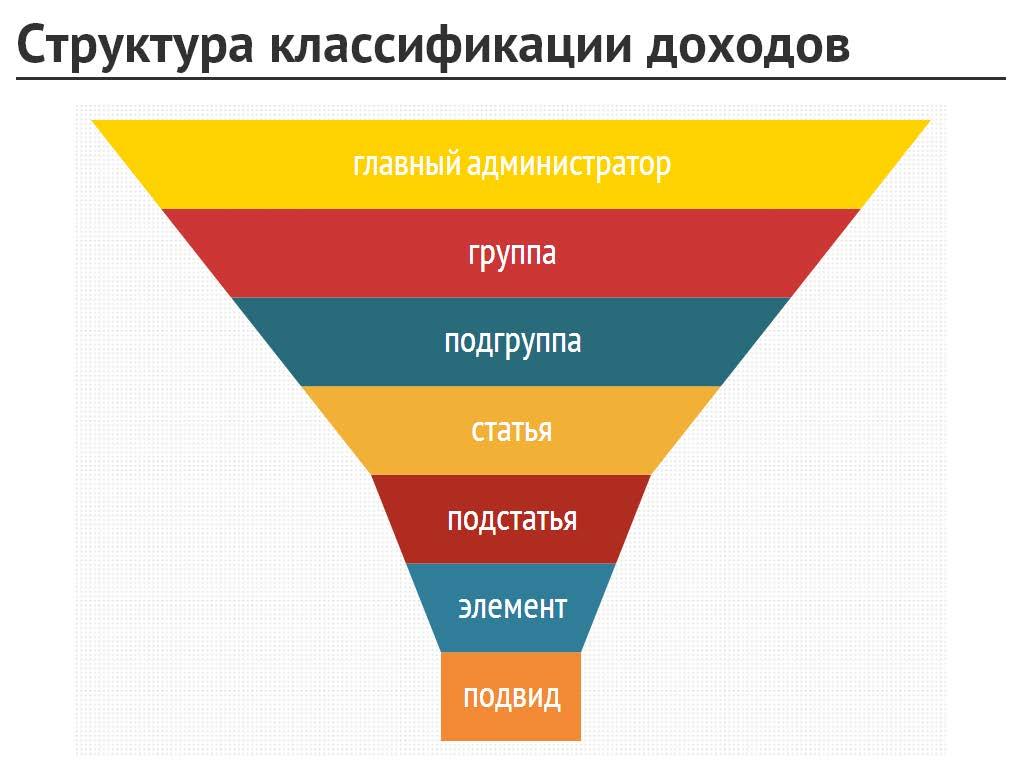 Так, в классификации доходов бюджета существуют две основных группы доходов – 1 00 00000 00 0000 000 (налоговые и неналоговые доходы), называемый обычно «единица» и 2 00 00000 00 0000 000 (безвозмездные поступления), или «двойка».Аналогичную «лестничную» структуру имеет классификация расходов бюджета.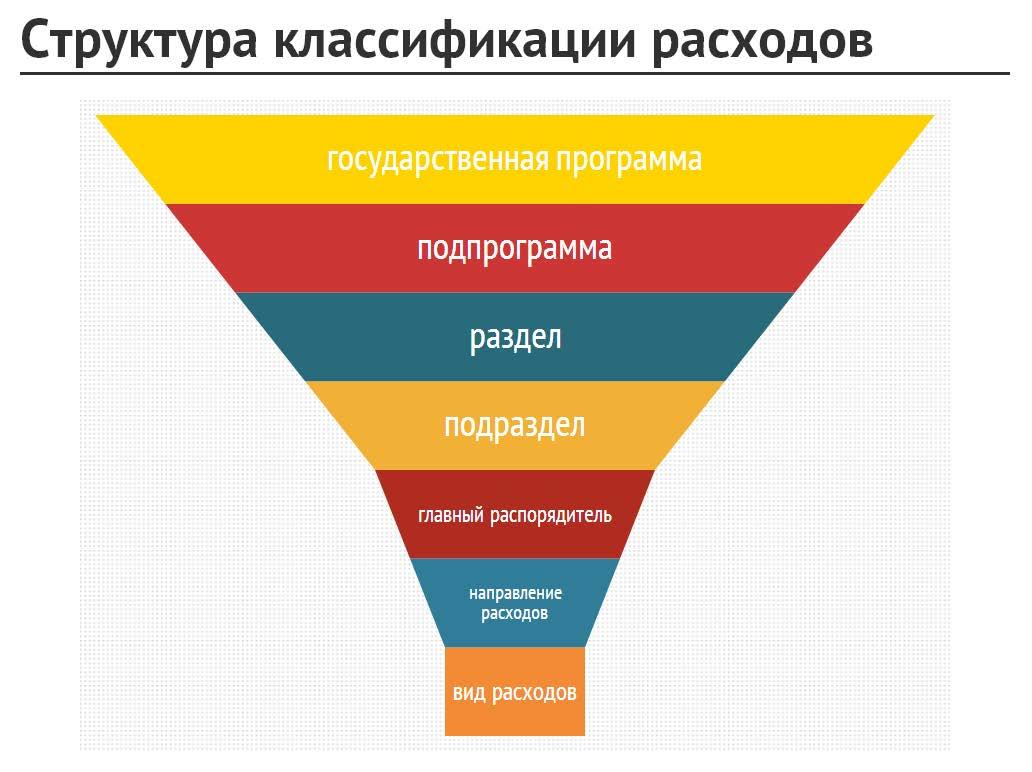 Например:Верхний уровень иерархии классификации расходов – муниципальная про-грамма (МП) (муниципальной программе «Развитие образования Красногорского района» (2013 - 2017 годы) присвоен код «10»Муниципальная программа не имеет подпрограмм (ППМП), поэтому в качестве кода подпрограмм использован «0». Главным распорядителем бюджетных средств (ГРБС) программы является Отдел образования Красногорского района Брянской области (010).Расходование средств Отделом образования Красногорского района осуществляется по различным направлениям расходов (НР). Расходам на финансовое обеспечение деятельности общеобразовательных организаций присвоен код «1064».Уточнение направления расходов – код вида расходов (ВР).Начиная с 2014 года Бюджетным кодексом Российской Федерации предоставлена значительная свобода в представлении расходов бюджетов в части вариантов группировки. Пример выше – «программная» структура расходов, основная группировка в которой осуществляется по муниципальным программам и подпрограммам (приложения 8, 9 к решению  бюджете).Приложениями 6 и 7 утверждается также «ведомственная» структура расходов, основная группировка в которой осуществляется по ведомствам - органам местного самоуправления. Те же расходы Отдела образования  Красногорского района в составе ведомственной структуры расходов выглядят следующим образом:В дополнение к рассмотренным уровням иерархии классификации в ве-домственной структуре расходов добавлены Раздел (Рз) и Подраздел (Пр), а также Целевая статья расходов (ЦСР).Целевая статья расходов в свою очередь также имеет собственную структуру: первые два знака целевой статьи – муниципальная программа (МП), третий знак – подпрограмма (ППМП), последние четыре знака – направления расходов (НР).До 2014 года в составе приложений к решению утверждалась также «функциональная» структура расходов, в которой основная группировка осуществлялась по разделам (Рз) и подразделам (Пр). Начиная с 2014 года функциональная структура расходов представляется в качестве приложения к пояснительной записке к проекту бюджета.Наименования и коды бюджетной классификации преимущественно установлены Министерством финансов Российской Федерации. Субъектам Российской Федерации и органам местного самоуправления предоставлено право самостоятельно устанавливать коды и наименования целевых статей расходов.Последние три знака двадцатизначного кода бюджетной классификации (классификация операций сектора государственного управления – КОСГУ) не утверждается решением о бюджете (все коды в составе закона имеют 17 знаков). Распределение расходов бюджета района по полному двадцатизначному коду бюджетной классификации отражаются в сводной бюджетной росписи. 3. Как составляется бюджет?Проект   бюджета района  формируется и утверждается сроком на три года – очередной финансовый год и на плановый период.Проект бюджета основывается на следующих основных документах.послание Президента Российской Федерации Федеральному Собранию Российской Федерации; долгосрочная бюджетная стратегия Российской Федерации; основные направления бюджетной политики Российской Федерацииосновные направления налоговой политики Российской Федерации; основные направления бюджетной, налоговой и долговой                                                                          политики Брянской области и Красногорского района; итоги и прогноз социально-экономического развития Красногорского района.Основными этапами подготовки бюджета являются: 4. Основные параметры  бюджета районаПод основными параметрами бюджета обычно понимают его основные характеристики – доходы, расходы и показатели сбалансированности - дефицит (профицит).Основные параметры бюджета с расшифровкой доходов по основным источникам представлены в таблице 3. Таблица 3Основные параметры  бюджета района на 2015 год и на плановый период 2016 и 2017 годовПоследовательно рассмотрим основные показатели  бюджета района.4.1. Доходы районного бюджета в 2015 – 2017 годахОсновную долю в структуре доходов  бюджета Красногорского муниципального района занимают безвозмездные поступления от других бюджетов бюджетной системы (дотации, субвенции, иные межбюджетные трансферты).В структуре собственных доходов бюджета традиционно основную долю занимают два источника:налог на доходы физических лиц; единый налог на вмененный доход.4.2. Расходы бюджета района в 2015 – 2017 годахРасходы бюджета района  на 2015 – 2017 годы в соответствии с бюд-жетной классификацией сгруппированы по 10 основным направлениям:Основную долю в расходах бюджета на 2014 год занимают «социальные» расходы (образование, культура, социальная политики, физическая культура и спорт). При этом на долю двух отраслей – образования и социальной политики – приходится 69,9% бюджета.Значительный объем расходов, приходящихся на «социальный блок», обу- словлен необходимостью исполнения «майских» указов Президента России, в  первую очередь – указа от 7 мая 2012 года № 597 «О мероприятиях по реализа-ции государственной социальной политики», которым предусмотрено повыше-ние до 2018 года заработной платы работников бюджетной сферы до установ-ленных уровней.Основными целями бюджетной политики на 2015 год и на плановый период 2016 и 2017 годов являются:1. обеспечение долгосрочной сбалансированности и устойчивости бюджетной системы, которая предусматривает минимизацию дефицита бюджета, ограничение принятия обязательств, не обеспеченных финансовыми ресурсами, поддержание объема муниципального внутреннего долга на том же уровне;2. безусловное исполнение принятых социальных обязательств, реализация положений, предусмотренных указами Президента Российской Федерации;3. изменение структуры расходов бюджета муниципального района  в целях исполнения «майских» указов Президента Российской Федерации, которая подразумевает, в том числе уменьшение ассигнований или отказ от отдельных не первоочередных направлений расходования средств;4. реализация современных механизмов предоставления гражданам муниципальных услуг, реструктуризация сети учреждений, оказывающих муниципальные услуги за счет бюджетных средств, стимулирование сокращения количества неэффективно работающих организаций, обеспечение обратной связи с потребителями услуг;5. координация долгосрочного стратегического и бюджетного планирования, дальнейшее внедрение программно-целевых принципов в деятельность исполнительных органов местного самоуправления;6. изменение форм и методов поддержки местных бюджетов, обеспечение расширения финансовой самостоятельности муниципалитетов, ориентация финансовой поддержки на достижение конечных результатов в сфере полномочий местного самоуправления; 7. повышение прозрачности и открытости бюджетной системы.5. Основные направления бюджетной, налоговой и долговой политики Брянской области на 2015 год и на плановый период 2016 и 2017 годовБюджетная, налоговая и долговая политика Красногорского района сформирована на основе приоритетов, определенных Президентом России в Бюджетном послании о бюджетной политике в 2014 – 2016 годах, указах Президента Российской Федерации от 7 мая 2012 года, а также основных направлений бюджетной и налоговой политики Российской Федерации, Брянской области на 2015 год и на плановый период 2016 и 2017 годов.5.1. Основные показатели прогноза социально-экономического развития Красногорского района, положенные в основу формирования основных направлений бюджетной, налоговой и долговой политики на 2015 – 2017 годыВ основу формирования параметров бюджета на 2015 – 2017 годы положены следующие основные характеристики:       Уровень официально регистрируемой безработицы по состоянию на 1 января 2014 года сложился на уровне 1,4 % к численности экономически активного населения.Численность трудовых ресурсов в 2014 году ожидается в количестве 6851 человек. Пот прогнозу в 2015-2017 годах численность занятых в экономике будет постепенно сокращаться при одновременном снижении численности лиц, незанятых трудовой деятельностью. Ожидается,  что в 2017 году численность трудовых ресурсов  составит 5966 человек, при этом численность лиц, занятых в экономике района  5761 человек. Среднесписочная численность работников предприятий и организаций в 2017 году прогнозируется в количестве 1,4 тыс. человек.        В прогнозируемом  периоде регистрируемая безработица будет оставаться практически на одном уровне. В 2017 году она составит 1,5  процента к численности экономически активного населения.    Сокращение неэффективных расходов обеспечило повышение реальной заработной платы в 2013 году (13399,8 рублей) на 28,76% к уровню 2012 года (10467,00 рублей).           Динамика развития экономики позволяет прогнозировать рост реальной заработной  в 2015 году на 5,9 процента, в 2016 году на 6,6 процента, в 2017 году на 6,9 процента к предыдущему году. Величина среднемесячной номинальной начисленной заработной платы в 2017 году увеличатся до 18011 рублей. 5.2. Приоритеты бюджетной политики в сфере
налоговых и неналоговых доходовБюджетная политика Красногорского района в сфере налоговых и неналоговых доходов на 2015 год и на плановый период 2016 и 2017 годов основана на положениях, сформированных на федеральном уровне с учетом необходимости получения определённого объема доходов районного бюджета для обеспечения расходных обязательств. В 2015 – 2017 годах целями политики в сфере налоговых и неналоговых доходов остаются: реализация мероприятий, направленных на сохранение и увеличение налогового потенциала, создание условий для повышения эффективности и конкурентоспособности экономики территории, роста заработной платы в районе, развития человеческого капитала.Среди основных направлений и приоритетов, по которым планируется осуществлять бюджетную политику в сфере налоговых и неналоговых доходов, выделяются следующие:продолжение работы, направленной на повышение объемов поступлений в бюджеты района  налога на доходы физических лиц: создание условий для роста общего объема фонда оплаты труда в районе, легализация заработной платы, доведение ее до среднеотраслевого уровня, мероприятия по сокращению задолженности по налогу;предоставление налоговых льгот отдельным категориям налогоплательщиков с учетом достигаемого экономического и социального эффекта, расширение налоговых льгот социальной направленности отдельным категориям граждан;повышение эффективности администрирования доходов бюджетов;осуществление дальнейшего развития земельных и имущественных отношений путем актуализации кадастровой оценки земли и объектов недвижимости;продолжение сотрудничества с налогоплательщиками Красногорского района.5.3. Приоритеты бюджетной политики в сфере расходовВ основу бюджетных проектировок на 2015 – 2017 годы принят консервативный прогноз социально-экономического развития Красногорского района. Исходя из этого формирование бюджетных проектировок на 2015 и последующие годы осуществляется исходы из необходимости финансового обеспечения в первую очередь принятых бюджетных обязательств (в том числе с учетом их оптимизации), ограничения принятия обязательств, не обеспеченных финансовыми ресурсами, поддержания безопасного для бюджетной системы уровня дефицита и бюджета и муниципального внутреннего долга.В 2015 – 2017 годах более  75% расходов бюджета Красногорского муниципального района будут направлены на финансовое обеспечение социального сектора – образование, культуру, физическую культуру и спорт и социальную защиту населения.В соответствии с Указом Президента России от 7 мая 2012 года № 597 «О мероприятиях по реализации государственной социальной политики», а также основными направлениями бюджетной политики Российской Федерации, Брянской области поставлена задача не менее трети необходимых для повышения оплаты труда средств изыскать за счет использования внутренних ресурсов отраслей социальной сферы, полученных в результате реорганизации неэффективных учреждений, а также внебюджетных источников и мер по повышению производительности труда работников.В течение 2015 – 2017 годов будет продолжена работа по дальнейшему внедрению программно-целевых принципов в деятельность органов местного самоуправления района.В 2015 – 2017 годах будет продолжена работа по совершенствованию механизмов финансового обеспечения деятельности муниципальных учреждений.5.4. Приоритеты бюджетной политики в сфере межбюджетных отношений с поселениямиБюджетная политика в сфере межбюджетных отношений с поселениями в 2015 – 2017 годах будет сосредоточена на решении следующих ключевых задач:обеспечение сбалансированности местных бюджетов, в том числе путем предоставления межбюджетных трансфертов;финансовое обеспечение перераспределения полномочий между муниципальным районом и сельскими поселениями, соответствия объемов расходных обязательств реальным доходным источникам и источникам покрытия дефицита бюджета;последовательное сокращение объемов кредиторской задолженности муниципальных учреждений, в том числе за счет реализации механизмов мобилизации налоговых и неналоговых доходов, повышения эффективности бюджетных расходов;повышение финансовой самостоятельности местных бюджетов в использовании полученных межбюджетных трансфертов с одновременным повышением ответственности за результативность и эффективность их использования;дальнейшее развитие и совершенствование стимулов повышения качества управления бюджетным процессом на муниципальном уровне.5.5. Приоритеты бюджетной политики в сфере управления
муниципальным  внутренним долгом         Основной задачей долговой политики Красногорского района на 2015 год и на плановый период 2016 и 2017 годов остается проведение комплекса мероприятий по обеспечению долгосрочной сбалансированности и устойчивости бюджетной системы.6. Муниципальные  программы Красногорского районаОсновной составляющей  бюджета района являются муниципальные программы Красногорского района.Муниципальная программа – утвержденный постановлением администрации Красногорского района документ, определяющий цели и задачи деятельности органов местного самоуправления, систему мероприятий (действий), направленных на достижение целей и решение задач, систему индикаторов (показателей) эффективности деятельности органов местного самоуправления  и их целевые значения, а также взаимоувязку целей, задач, мероприятий, индикаторов (показателей) и выделяемых на муниципальную  программу средств.В 2015 году в Красногорском районе  будет осуществляться реализация 3 муниципальных программ, сроки их реализации предусмотрены в 2013 – 2017 годах.МУНИЦИПАЛЬНАЯ ПРОГРАММА«РЕАЛИЗАЦИЯ ПОЛНОМОЧИЙ ОРГАНОВ МЕСТНОГО САМОУПРАВЛЕНИЯ КРАСНОГОРСКОГО РАЙОНА  (2013-2017 ГОДЫ)»
Цели муниципальной программы: Разработка и осуществление мер по беспечению комплексного социально-экономического развития Красногорского района, реализация полномочий администрация Красногорского района по ре-шению вопросов местного значения муниципального образования «Красногор-ский муниципальный район», а также отдельных государственных полномочий Брянской области, переданных в соответствии с законами Брянской области; создание условий для оптимизации и повышения эффективности расходов бюджета Красногорского района в части расходов администрации Красногор-ского района; формирование экономических условий, обеспечивающих администрацию Красногорского района финансовыми, материально-техническими ресурсами.Ответственный исполнитель: Руководитель аппарата администрации Красногорского района 2. Комитет по муниципальным, имущественным и природным ресурсам администрации Красногорского района 3. Организационный отдел администрации Красногорского района 4. Сектор учета и отчетности администрации Красногорского района 5. Сектор по делам семьи, охране материнства и детства 6. Экономический отдел администрации Красногорского района 7. Отдел ЖКХ и строительства администрации Красногорского района 8. Отдел архитектуры и градостроительства администрации Красногорского района 9. Административная комиссия администрации Красногорского района 10. Отдел культуры, физкультуры и спота администрации Красногорского района 11. Отдел ГО и ЧС администрации Красногорского района Основные направления расходов:МУНИЦИПАЛЬНАЯ ПРОГРАММА
«УПРАВЛЕНИЕ МУНИЦИПАЛЬНЫМИ ФИНАНСАМИ КРАСНОГОРСКОГО РАЙОНА»
(2013 - 2017 ГОДЫ)Цели муниципальной программы: Обеспечение долгосрочной сбалансированности и устойчивости бюджетной системы Красногорского района, создание условий для оптимизации и повышения эффективности расходов районного бюджета, создание условий для эффективного выполнения полномочий органов местного самоуправления.Ответственный исполнитель:  Финансовый отдел администрации Красногорского районаОсновные направления расходов:МУНИЦИПАЛЬНАЯ ПРОГРАММА
«РАЗВИТИЕ ОБРАЗОВАНИЯ КРАСНОГОРСКОГО РАЙОНА (2013 - 2017 ГОДЫ)»Цели муниципальной программы: совершенствование организации и управления системой дошкольного, общего, дополнительного, начального и среднего профессионального образования, подготовки, переподготовки и повышения квалификации педагогических кадров; удовлетворение потребности населения области в услугах дошкольного образования и обеспечение для всех слоев населения равных возможностей его получения; обеспечение безопасности обучающихся, воспитанников и работников образовательных учреждений всех типов и видов во время их трудовой и учебной деятельности путем повышения пожарной, технической, антитеррористической безопасности объектов образования; оказание социальной поддержки работающих в сфере образования.Ответственный исполнитель:  Отдел образования Красногорского районаОсновные направления расходов:        НЕПРОГРАММНАЯ ЧАСТЬ РАСХОДОВ БЮДЖЕТА         КРАСНОГОРСКОГО МУНИЦИПААЛЬНОГО РАЙОНА7. Показатели сбалансированности бюджетаОсновным показателем сбалансированности бюджета является наличие или отсутствие дефицита бюджета.случае наличия дефицита бюджета в качестве источников его финан-сирования могут выступать: разница между полученными и погашенными кредитами кредитных организаций; разница между средствами, поступившими от размещения ценных бумаг, и средствами, направленными на их погашение; изменение остатков средств на счетах по учету средств бюджета района в течение соответствующего финансового года; иные источники внутреннего финансирования дефицита. На 2015, 2016 и 2017 годы сформирован сбалансированный по доходам и расходам бюджет с нулевыми значениями показателей дефицита. 1. Основные понятия, термины и определения32. Как читать бюджет?83. Как составляется бюджет?144. Основные параметры  бюджета района154.1. Доходы  бюджета района в 2015 – 2017 годах174.2. Расходы  бюджета района в 2015 – 2017 годах205. Основные направления бюджетной, налоговой и долговой политики Красногорского района на 2015 год и на плановый период 2016 и 2017 годов235.1. Основные показатели прогноза социально-экономического развития Красногорского района, положенные в основу формирования основных направлений бюджетной, налоговой и долговой политики на 2015 – 2017 годы235.2. Приоритеты бюджетной политики в сфере налоговых и неналоговых доходов255.3. Приоритеты бюджетной политики в сфере расходов26  5.4. Приоритеты бюджетной политики в сфере межбюджетных отношений с    муниципальными образованиями26  5.5. Приоритеты бюджетной политики в сфере управления государственным  внутрен-ним долгом 276. Муниципальные программы Красногорского района 27Муниципальная  программа «Реализация полномочий органов местного самоуправления Красногорского района (2013-2017 годы)27Муниципальная  программа «Управление муниципальными финансами Красногорского района» (2013-2017 годы)»32Муниципальная  программа «Развитие   образования Красногорского района (2013-2017 годы)33Непрограммная часть расходов  бюджета района347. Показатели сбалансированности бюджета35Таблица 1Закрепление доходов между уровнями бюджетной системы в 2015 годуЗакрепление доходов между уровнями бюджетной системы в 2015 годуЗакрепление доходов между уровнями бюджетной системы в 2015 годуЗакрепление доходов между уровнями бюджетной системы в 2015 годуРасходное полномочиеУровень бюджетной системыУровень бюджетной системыУровень бюджетной системыУровень бюджетной системыРасходное полномочиефедеральныйрегиональныйместныйфедеральныйрегиональныйместныйНациональная оборона, мобилизационнаяподготовка экономикиНациональная безопасность и правоохра-нительная деятельность (органы прокуратуры иследствия, органы внутренних дел, органы юстиции,внутренние войска, система исполнения наказаний,органы пограничной службы и пр.)Защита населения и территории от чрезвы-чайных ситуаций природного и техноген-ного характера, гражданская оборона, по-жарная безопасностьОхрана окружающей среды, экологическаябезопасностьПоддержка сельского хозяйстваДорожная деятельность (в отношении дорогДорожная деятельность (в отношении дорогсоответствующего значения: федерального,регионального, местного)Создание социально благоприятной среды,благоустройство (тепло-, газо- и водоснабжение,водоотведение, снабжение населения топливом, со-здание парковок, озеленение, освещение, организа-ция сбора и вывоза бытовых отходов и мусора, со-держание пляжей, организация ритуальных услуг исодержание мест захоронения)Градостроительная деятельность, террито-риальное планирование, контроль за доле-вым строительствомОрганизация транспортного обслуживаниянаселенияОказание социальной помощи населениюОказание гражданам бесплатной медицин-ской помощиКультураДошкольное образованиеОбщее образованиеСреднее профессиональное образованиеСреднее профессиональное образованиеПрофессиональная подготовка, переподго-товка и повышение квалификацииВысшее и послевузовское профессиональ-ное образованиеПенсионное обеспечениеФизическая культура и спортПериодическая печать и издательстваПериодическая печать и издательстваКод бюджетной класси-Сумма на 2015 год,Сумма на 2015 год,Сумма на 2015 год,фикации РоссийскойНаименование доходовСумма на 2015 год,Сумма на 2015 год,Сумма на 2015 год,фикации РоссийскойНаименование доходоврублейрублейрублейФедерациирублейрублейрублейФедерации1223331 00 00000 00 0000 000НАЛОГОВЫЕ И НЕНАЛОГОВЫЕ ДО-32 240 000,0032 240 000,0032 240 000,001 00 00000 00 0000 000ХОДЫ32 240 000,0032 240 000,0032 240 000,00ХОДЫ1 01 00000 00 0000 000Налоги на прибыль, доходы23 927 000,0023 927 000,0023 927 000,001 01 02000 01 0000 110       Налог на доходы физических лиц23 927 000,0023 927 000,0023 927 000,00          Налог на доходы физических лиц с доходов,  источником которых                                              является налоговый агент, за исключением доходов, в отношении          Налог на доходы физических лиц с доходов,  источником которых                                              является налоговый агент, за исключением доходов, в отношении1 01 02010 01 0000 110         которых исчисление и уплата                          которых исчисление и уплата                 23 092 000,0023 092 000,0023 092 000,001 01 02010 01 0000 110налога осуществляется в соответствии                                 со статьями 227, 227.1 и 228 налога осуществляется в соответствии                                 со статьями 227, 227.1 и 228 23 092 000,0023 092 000,0023 092 000,00налога осуществляется в соответствии                                 со статьями 227, 227.1 и 228 налога осуществляется в соответствии                                 со статьями 227, 227.1 и 228 Налогового  кодекса Российской    ФедерацииНалогового  кодекса Российской    Федерации …2 00 00000 00 0000 000БЕЗВОЗМЕЗДНЫЕ ПОСТУПЛЕНИЯБЕЗВОЗМЕЗДНЫЕ ПОСТУПЛЕНИЯ 149 435 525,00 149 435 525,00 149 435 525,00Безвозмездные поступления от других  бюд-Безвозмездные поступления от других  бюд-2 02 00000 00 0000 151жетов бюджетной системы Российской Федерациижетов бюджетной системы Российской Федерации149 435 525,00149 435 525,00149 435 525,002 02 01000 00 0000 151Дотации бюджетам субъектов РоссийскойДотации бюджетам субъектов Российской36 941 000,0036 941 000,0036 941 000,002 02 01000 00 0000 151Федерации и муниципальных образованийФедерации и муниципальных образований36 941 000,0036 941 000,0036 941 000,00Федерации и муниципальных образованийФедерации и муниципальных образований2 02 01001 00 0000 151Дотации на выравнивание бюджетной обеспеченностиДотации на выравнивание бюджетной обеспеченности   22 086 000,00002 02 01001 00 0000 151Дотации на выравнивание бюджетной обеспеченностиДотации на выравнивание бюджетной обеспеченности   22 086 000,0000…2 02 03000 00 0000 151Субвенции бюджетам субъектов Российской Федерации и муниципальныхСубвенции бюджетам субъектов Российской Федерации и муниципальных2 02 03000 00 0000 151образованийобразований 103 891 793,00 103 891 793,00 103 891 793,00…НаименованиеМПППМПКВРСНРВР2015 год1234567Развитие образования Красногорского района (2013-2017 годы)10  117 592 424,00Отдел образования администрации100010  117 592 424,00Красногорского района100010  117 592 424,00Красногорского районаОбщеобразовательные организации100010106415 439 700,00              Предоставление субсидий  муниципальным  бюджетным, автономным учреждениям и иным некоммерческим организациям100010106460015 439 700,00                Субсидии бюджетным учреждениям на финансовое обеспечение муниципального задания на оказание муниципальных услуг (выполнение работ)100010106461115 439 700,00НаименованиеГРБСРзПрЦСРВР2015 год1234567Отдел образования Красногорского 010 117 592 424,00района Брянской области010 117 592 424,00района Брянской областиОбразование01007 116 902 760,00Общее образование0100702 82 335 726,00Общеобразовательные организации0100702100 106415 439 700,00Предоставление субсидий  муниципальным  бюджетным, автономным учреждениям и иным некоммерческим организациям 010070210 0 106460015 439 700,00Расходы на выплаты персоналу казен-010070210 0 106461115 439 700,00ных учреждений…СрокНаправление деятельностиКлючевые участникиКлючевые участникиКлючевые участникиКлючевые участникиКлючевые участникииюль-Подготовка документов и сбор данных, необ-Финансовый отдел  админист-Финансовый отдел  админист-Финансовый отдел  админист-Финансовый отдел  админист-Финансовый отдел  админист-ходимых для осуществления расчетов доход-рации  районарации  районарации  районарации  районарации  районаавгустной и расходной частей бюджетаЭкономический отделЭкономический отделЭкономический отделЭкономический отделЭкономический отделотделотделотделотделадминистрации районаадминистрации районаадминистрации районаадминистрации районаадминистрации района15 августаПредварительный прогноз социально-15 августаэкономического развития Красногорского районаЭкономический отдел администрации районаЭкономический отдел администрации районаЭкономический отдел администрации районаЭкономический отдел администрации районаЭкономический отдел администрации районаОпределение основных подходов к форми-рованию бюджетаПодготовка проекта основных направленийсентябрь-октябрьбюджетной, налоговой и долговой политикиФинансовый отдел Финансовый отдел Финансовый отдел Финансовый отдел Финансовый отдел сентябрь-октябрьКрасногорского районаадминистрации районаадминистрации районаадминистрации районаадминистрации районаадминистрации районаКрасногорского районаадминистрации районаадминистрации районаадминистрации районаадминистрации районаадминистрации районаОпределение параметров бюджета (доходы,расходы, дефицит / профицит), предельныхбюджетов органов местного самоуправленияРаспределение доведенных предельных бюд-жетов органов местного самоуправленияОрганы местного  самоуправленияОрганы местного  самоуправленияОрганы местного  самоуправленияОрганы местного  самоуправленияОрганы местного  самоуправленияоктябрьПроведение согласительных совещаний поКрасногорского районаКрасногорского районаКрасногорского районаКрасногорского районаКрасногорского районаоктябрьбюджетным проектировкамФинансовый отдел Финансовый отдел Финансовый отдел Финансовый отдел Финансовый отдел администрации районаадминистрации районаадминистрации районаадминистрации районаадминистрации районаПодготовка проектов муниципальных про-грамм Красногорского района иОрганы местного самоуправления Органы местного самоуправления Органы местного самоуправления Органы местного самоуправления Органы местного самоуправления октябрьдругих документов, предоставляемых сов-Красногорского районаКрасногорского районаКрасногорского районаКрасногорского районаКрасногорского районаоктябрьместно с проектом решения о бюджете вФинансовый отдел администрацииФинансовый отдел администрацииФинансовый отдел администрацииФинансовый отдел администрацииФинансовый отдел администрациирайонный Совет народных депутатоврайонарайонарайонарайонарайонаВнесение проекта решения  о бюджетеГлава администрации района,Глава администрации района,Глава администрации района,15 ноябряКрасногорского муниципального  района  на очередной финансовый год и плановыйГлава администрации района,Глава администрации района,Глава администрации района,15 ноябряКрасногорского муниципального  района  на очередной финансовый год и плановыйФинансовый отдел администрации районаФинансовый отдел администрации районаФинансовый отдел администрации района(не позднее)период в районный Совет народных депутатовФинансовый отдел администрации районаФинансовый отдел администрации районаФинансовый отдел администрации района(не позднее)период в районный Совет народных депутатовРассмотрение проекта решения  о бюджетерайона  на заседаниях комитетов районного Совета народных депутатов районный Совет народных15 ноября09 декабряПроведение публичных слушаний по проекту решения депутатов Красногорского района15 ноября09 декабряПринятие проекта решения о бюджете в первом чтенииПринятие проекта решения о бюджете в первом чтении09-30Принятие проекта решения о бюджете во  втором чтениирайонный Совет народных депутатов Красногорского районарайонный Совет народных депутатов Красногорского районадекабряПринятие  и обнародование решения районный Совет народных Декабрьо  бюджете  района  депутатов Красногорского района     депутатов Красногорского района     депутатов Красногорского района     депутатов Красногорского района     (рублей)(рублей)Показатель / периодПоказатель / периодПоказатель / периодПоказатель / период2015 год  2016 год   2016 год   2017 год    2017 год    2017 год    Доходы  бюджета района, в т.ч.Доходы  бюджета района, в т.ч.Доходы  бюджета района, в т.ч.Доходы  бюджета района, в т.ч.181675525,00177475905,00177475905,00178294669,00178294669,00178294669,00Налоговые и неналоговые доходы, в т.ч.Налоговые и неналоговые доходы, в т.ч.Налоговые и неналоговые доходы, в т.ч.Налоговые и неналоговые доходы, в т.ч.32240000,0034766000,0034766000,0036454000,0036454000,0036454000,00НДФЛНДФЛНДФЛНДФЛ23927000,0025761000,0025761000,0027744000,0027744000,0027744000,00Налоги на товары (работы, услуги(, реализуемые на территории Российской ФедерацииНалоги на товары (работы, услуги(, реализуемые на территории Российской ФедерацииНалоги на товары (работы, услуги(, реализуемые на территории Российской ФедерацииНалоги на товары (работы, услуги(, реализуемые на территории Российской Федерации2224000,002767000,002767000,002213000,002213000,002213000,00Единый налог  на  вмененный доход для  отдельных  видов  деятельностиЕдиный налог  на  вмененный доход для  отдельных  видов  деятельностиЕдиный налог  на  вмененный доход для  отдельных  видов  деятельностиЕдиный налог  на  вмененный доход для  отдельных  видов  деятельности3828000,003981000,003981000,004141000,004141000,004141000,00Единый  сельскохозяйственный налогЕдиный  сельскохозяйственный налогЕдиный  сельскохозяйственный налогЕдиный  сельскохозяйственный налог45000,0047000,0047000,0049000,0049000,0049000,00  Госпошлина  Госпошлина  Госпошлина  Госпошлина300000,00320000,00320000,00340000,00340000,00340000,00 Доходы, получаемые в виде арендной платы за земельные участки, государственная собственность на которые не разграничена и которые расположены в границах поселений Доходы, получаемые в виде арендной платы за земельные участки, государственная собственность на которые не разграничена и которые расположены в границах поселений Доходы, получаемые в виде арендной платы за земельные участки, государственная собственность на которые не разграничена и которые расположены в границах поселений Доходы, получаемые в виде арендной платы за земельные участки, государственная собственность на которые не разграничена и которые расположены в границах поселений332000,00329000,00329000,00336000,00336000,00336000,00Доходы от сдачи в аренду имущества, находящегося в оперативном управлении органов управления муниципальных районов и созданных ими учреждений    (за исключением имущества муниципальных бюджетных и автономных учрежденийДоходы от сдачи в аренду имущества, находящегося в оперативном управлении органов управления муниципальных районов и созданных ими учреждений    (за исключением имущества муниципальных бюджетных и автономных учрежденийДоходы от сдачи в аренду имущества, находящегося в оперативном управлении органов управления муниципальных районов и созданных ими учреждений    (за исключением имущества муниципальных бюджетных и автономных учрежденийДоходы от сдачи в аренду имущества, находящегося в оперативном управлении органов управления муниципальных районов и созданных ими учреждений    (за исключением имущества муниципальных бюджетных и автономных учреждений410000,00405000,00405000,00400000,00400000,00400000,00Доходы от перечисления части прибыли, остающейся после уплаты налогов и иных обязательных платежей муниципальных унитарных предприятий, созданных муниципальными районамиДоходы от перечисления части прибыли, остающейся после уплаты налогов и иных обязательных платежей муниципальных унитарных предприятий, созданных муниципальными районамиДоходы от перечисления части прибыли, остающейся после уплаты налогов и иных обязательных платежей муниципальных унитарных предприятий, созданных муниципальными районамиДоходы от перечисления части прибыли, остающейся после уплаты налогов и иных обязательных платежей муниципальных унитарных предприятий, созданных муниципальными районами100000,00100000,00100000,00100000,00100000,00100000,00Плата за негативное воздействие на окружающую средуПлата за негативное воздействие на окружающую средуПлата за негативное воздействие на окружающую средуПлата за негативное воздействие на окружающую среду120000,00130000,00130000,00150000,00150000,00150000,00Прочие доходы от компенсации затрат бюджета муниципальных районовПрочие доходы от компенсации затрат бюджета муниципальных районовПрочие доходы от компенсации затрат бюджета муниципальных районовПрочие доходы от компенсации затрат бюджета муниципальных районов258000,00270000,00270000,00290000,00290000,00290000,00Продажа земельных участков, государственная собственность на которые не разграничена и которые расположены в границах поселенийПродажа земельных участков, государственная собственность на которые не разграничена и которые расположены в границах поселенийПродажа земельных участков, государственная собственность на которые не разграничена и которые расположены в границах поселенийПродажа земельных участков, государственная собственность на которые не разграничена и которые расположены в границах поселений150000,00100000,00100000,00125000,00125000,00125000,00Штрафные санкцииШтрафные санкцииШтрафные санкцииШтрафные санкции540000,00550000,00550000,00560000,00560000,00560000,00Межбюджетные трансферты, в т. ч.Межбюджетные трансферты, в т. ч.Межбюджетные трансферты, в т. ч.Межбюджетные трансферты, в т. ч.149435525,00142709905,00142709905,00141840669,00141840669,00141840669,00 Дотации Дотации Дотации Дотации36941000,0030134000,0030134000,0029127000,0029127000,0029127000,00 Субвенции Субвенции Субвенции Субвенции103891793,00104315134,00104315134,00104460256,00104460256,00104460256,00 Иные межбюджетные трансферты* Иные межбюджетные трансферты* Иные межбюджетные трансферты* Иные межбюджетные трансферты*8602732,008260771,008260771,008253413,008253413,008253413,00Расходы бюджета районаРасходы бюджета районаРасходы бюджета районаРасходы бюджета района181675525,00177475905,00177475905,00178294669,00178294669,00178294669,00Дефицит (-) / Профицит (+)Дефицит (-) / Профицит (+)Дефицит (-) / Профицит (+)Дефицит (-) / Профицит (+)0,00,00,00,00,00,0% дефицита в объеме собственных доходов% дефицита в объеме собственных доходов% дефицита в объеме собственных доходов% дефицита в объеме собственных доходов0,00,00,00,00,00,0Структура доходов районного бюджета на 2015 – 2017 годы представленаСтруктура доходов районного бюджета на 2015 – 2017 годы представленаСтруктура доходов районного бюджета на 2015 – 2017 годы представленаСтруктура доходов районного бюджета на 2015 – 2017 годы представленаСтруктура доходов районного бюджета на 2015 – 2017 годы представленаСтруктура доходов районного бюджета на 2015 – 2017 годы представленаСтруктура доходов районного бюджета на 2015 – 2017 годы представленаСтруктура доходов районного бюджета на 2015 – 2017 годы представленаСтруктура доходов районного бюджета на 2015 – 2017 годы представленаСтруктура доходов районного бюджета на 2015 – 2017 годы представленаСтруктура доходов районного бюджета на 2015 – 2017 годы представленав таблице 4.в таблице 4.Таблица 4Таблица 4Таблица 4Таблица 4Структура доходов районного бюджета в 2015 – 2017 годахСтруктура доходов районного бюджета в 2015 – 2017 годахСтруктура доходов районного бюджета в 2015 – 2017 годахСтруктура доходов районного бюджета в 2015 – 2017 годахСтруктура доходов районного бюджета в 2015 – 2017 годахСтруктура доходов районного бюджета в 2015 – 2017 годахСтруктура доходов районного бюджета в 2015 – 2017 годахСтруктура доходов районного бюджета в 2015 – 2017 годах(рублей)(рублей)(рублей)(рублей)(рублей)(рублей)Наименование источника2015 год2015 год2016 год2017 год2017 год2017 год2017 годДоходы (всего):181 675 525,00181 675 525,00177 475 905,00178 294 669,00178 294 669,00178 294 669,00178 294 669,00178 294 669,00178 294 669,00Налоговые и неналоговые32 240 000,0032 240 000,0034 766 000,0036 454 000,0036 454 000,0036 454 000,0036 454 000,0036 454 000,0036 454 000,00доходы32 240 000,0032 240 000,0034 766 000,0036 454 000,0036 454 000,0036 454 000,0036 454 000,0036 454 000,0036 454 000,00доходыНалоговые доходы30 330 000,0030 330 000,0032 882 000,0034 493 000,0034 493 000,0034 493 000,0034 493 000,0034 493 000,0034 493 000,00Налог на доходы физических23 927 000,0023 927 000,0025 761 000,0024 135 000,0024 135 000,0024 135 000,0024 135 000,0024 135 000,0024 135 000,00лиц23 927 000,0023 927 000,0025 761 000,0024 135 000,0024 135 000,0024 135 000,0024 135 000,0024 135 000,0024 135 000,00лиц  Налоги на товары (работы, услуги),     реализуемые на территории Российской Федерации2 240 000,002 240 000,002 767 000,002 213 000,002 213 000,002 213 000,00Налоги на совокупный доход3 879 000,003 879 000,004 034 000,004 196 000,004 196 000,004 196 000,004 196 000,004 196 000,004 196 000,00Государственная пошлина300 000,00300 000,00320 000,00340 000,0340 000,0340 000,0340 000,0Неналоговые доходы1 910 000,001 910 000,001 884 000,001 961 000,001 961 000,001 961 000,001 961 000,001 961 000,001 961 000,00Доходы от использования иму-щества, находящегося в государ-842 000,00842 000,00834 000,00836 000,00836 000,00836 000,00836 000,00836 000,00836 000,00ственной и муниципальной соб-842 000,00842 000,00834 000,00836 000,00836 000,00836 000,00836 000,00836 000,00836 000,00ственной и муниципальной соб-ственностиПлатежи при пользовании при- 120 000,00 120 000,00130 000,00150 000,00150 000,00150 000,00150 000,00150 000,00150 000,00родными ресурсами 120 000,00 120 000,00130 000,00150 000,00150 000,00150 000,00150 000,00150 000,00150 000,00родными ресурсами Доходы от оказания платных              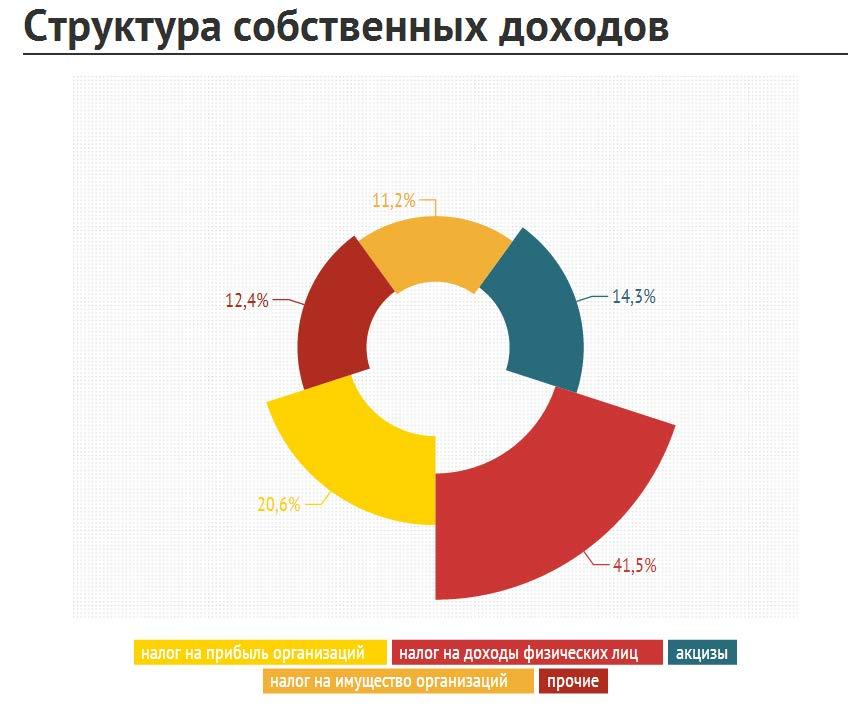 услуг (работ) и компенсации     затрат государства258 000,00258 000,00270 000,00       290 000,00        290 000,00 Доходы от продажи материаль-150 000,00150 000,00100 000,00125 000,00125 000,00125 000,00125 000,00125 000,00125 000,00ных и нематериальных активов150 000,00150 000,00100 000,00125 000,00125 000,00125 000,00125 000,00125 000,00125 000,00ных и нематериальных активовШтрафы, санкции, возмещение 540 000,00 540 000,00550 000,00560 000,00560 000,00560 000,00560 000,00560 000,00560 000,00ущерба 540 000,00 540 000,00550 000,00560 000,00560 000,00560 000,00560 000,00560 000,00560 000,00ущербаБезвозмездные поступления149435525,00149435525,00142709905,00141840669,00141840669,00141840669,00141840669,00141840669,00141840669,00Безвозмездные поступленияот других бюджетов бюджет-149435525,00149435525,00142709905,00141840669,00141840669,00141840669,00141840669,00141840669,00141840669,00ной системыДотации36 941 000,0036 941 000,0030 134 000,0029 127 000,0029 127 000,0029 127 000,0029 127 000,0029 127 000,0029 127 000,00Субвенции103 891 793,00103 891 793,00104 315 134,00 104 460 256,00 104 460 256,00 104 460 256,00 104 460 256,00 104 460 256,00 104 460 256,00Иные межбюджетные8 602 732,008 602 732,008 260 771,008 253 413,008 253 413,008 253 413,008 253 413,008 253 413,008 253 413,00трансферты8 602 732,008 602 732,008 260 771,008 253 413,008 253 413,008 253 413,008 253 413,008 253 413,008 253 413,00трансфертыНаправление2015 год2016 год2017 годРасходы (всего): 181 675 525,00 177 475 905,00 178 294 669,00Общегосударственные 21 385 840,00 19 023 620,00 19 045 400,00вопросы 21 385 840,00 19 023 620,00 19 045 400,00вопросыНациональная оборона 637 546,00644 526,00615 410,00Национальная безопасность иправоохранительная деятель-1588 400,001230 000,001230 000,00ностьНациональная экономика  2 711 425,00 2 954 425,00 2 400 425,00Образование118 255 460,00112 903 300,00110 226 200,00Культура, кинематография11 556 315,0010 970 195,0010 971 295,00Социальная политика 8 783 239,007 961 139,00 7 801 239,00Физическая культура и спорт2 213 300,001 997 700,001 977 700,00Межбюджетные трансфертыобщего характера бюджетам14 544 000,00 15 091 000,0015 227 000,00муниципальных образованийУсловно утвержденные расхо-0,004 700 000,008 800 000,00ды0,004 700 000,008 800 000,00дыПоказатель2014 год2015 год2016 год2017 годОборот организаций по всем видам экономической деятельности, тыс. рублей289715,63301883,68315468,49330295,51темп роста к уровню предыдущего года, % (в ценах соответствующих лет)103,2104,2104,5104,7Объем отгруженных товаров собственного производства, выполнено работ и услуг собственными силами по всем видам экономической деятельности, тыс. рублей117080,36120592,77124451,7128807.51темп роста объема отгруженных товаров к уровню предыдущего года, % (в ценах соответствующих лет)100,4103,0103,20103,50Индекс промышленного производства, % к предыдущему году100,2102,5102,8103,0Объем инвестиций в основной капитал, тыс. рублей26759,028123,730261,131713,6темп роста инвестиций в основной капитал к уровню предыдущего года, % (в ценах соответствующих лет)142,03105,10107,60104,8Направление расходов2015 год2016 год2017 годИные межбюджетные трансферты бюджетам муниципальных районов на финансовое обеспечение расходов связанных с проведением аукционов по продаже движимого и недвижимого имущества и земельных участков,  находящихся в собственности Красногорского городского поселения,  а также расходов связанных с проведением аукционов на право заключения договоров аренды движимого и недвижимого имущества и земельных участков, находящихся в собственности Красногорского городского поселения200000,000,000,00Обеспечение деятельности главы исполнительно-распорядительного органа муниципального образования и его заместителей 1010 300,00  879 500,00 879 500,00Руководство и управление в сфере установленных функций органов местного самоуправления 13 822 900,0012 652 400,0012 632 400,00Обеспечение деятельности многофункциональных центров1 260 540,001 260 500,001 260 500,00   Обеспечение деятельности ЕДДС1 588 400,001 230 000,001 230 000,00Повышение энергетической эффективности и обеспечение энергосбережения28 000,00138 000,00225 000,00Организация и осуществление мероприятий  по гражданской обороне10 000,0010 000,000,00Реализация отдельных мероприятий в сфере здравоохранения, социальной и демографической политики30 000,0030 000,0030 000,00Профилактика безнадзорности  и правонарушений несовершеннолетних, организация деятельности административных комиссий и  определение  перечня  должностных лиц органов местного самоуправления, уполномоченных составлять протоколы об административных нарушениях681 400,00681 400,00681 400,00Совершенствование системы профилактики правонарушений и усиление борьбы с преступностью30000,0030 000,00 0,00Организация и проведение на территории Брянской области мероприятий по предупреждению и ликвидации болезней животных, их лечению, защите населения от болезней, общих для человека и животных, в части оборудования содержания скотомогильников (биотехнических ям) и в части организации отлова и содержания безнадзорных животных на территории Брянской области13925,0013925,0013925,00Содержание и управление дорожным хозяйством2 224 000,002 767 000,002 213 000,00 Ежемесячная доплата к  пенсии муниципальным служащим1 436 800,001002 700,00806 700,00Осуществление отдельных полномочий в области охраны труда и уведомительной регистрации территориальных соглашений и коллективных договоров173 500,00173 500,00173 500,00Стимулирование производства и реализации молока для сельскохозяйственных предприятий Красногорского района300 000,000,000,00Библиотеки2 306 000,001761 000,001 762 100,00Осуществление первичного воинского учета на территориях, где отсутствуют военные комиссариаты в рамках непрограммных расходов  федеральных органов исполнительной власти151 457,00152 496,00145 138,00Осуществление полномочий по составлению (изменению) списков кандидатов в присяжные заседатели федеральных судов общей юрисдикции в Российской Федерации в рамках реализации функций государственной судебной власти5 220,000,00Иные межбюджетные трансферты бюджетам муниципальных районов на осуществление передаваемых полномочий по решению  отдельных вопросов местного значения поселений в сфере культуры8 019 035,008 019 035,008 019 035,00  Иные межбюджетные трансферты бюджетам муниципальных районов на осуществление передаваемых полномочий по предоставлению мер социальной поддержки по оплате жилья и коммунальных услуг отдельным категориям граждан 89 040,0089 040,0089 040,00Организации дополнительного образования1264 700,00979 400,00979 400,00Центры спортивной подготовки (сборные команды)2 133 300,001 957 700,001 957 700,00Мероприятия по работе с детьми и молодежью40 000,0030 000,0020 000,00Обеспечение жильем молодых семей250 000,000,000,00Предоставление мер социальной поддержки по оплате жилья и коммунальных услуг отдельным категориям граждан, работающих  в учреждениях культуры, находящихся в сельской местности или поселках городского типа на территории Брянской области63 600,0066 780,0066 780,00Предоставление мер социальной поддержки работникам образовательных организаций, работающим в сельских населенных пунктах  и поселках городского типа на территории Брянской области48 000,0048 000,0048 000,00Краеведение, туризм, экология в Красногорском районе на 2015-2017 годы30000,0030000,0030000,00Мероприятия  по вовлечению населения в занятия физической культурой и массовым спортом, участие в соревнованиях различного уровня80 000,0040 000,0020 000,00Противодействие злоупотреблению наркотиками и их незаконному обороту11 000,0011 000,0011 000,00Обеспечение сохранности жилых помещений, закрепленных за детьми-сиротами и детьми, оставшимися без попечения родителей60 000,0066 000,0066 000,00Организация и осуществление деятельности по опеке и попечительству, выплата ежемесячных денежных средств на содержание и проезд ребенка, переданного на воспитание в семью опекуна (попечителя), приемную семью, вознаграждения приемным родителям5 004 300,004 827 100,004 827 100,00Обеспечение предоставления жилых помещений детям-сиротам и детям, оставшимся без попечения родителей, лицам из их числа по договорам найма специализированных жилых помещений890 175,00890 175,00890 175,00Выплата единовременного пособия при всех формах устройства детей, лишенных родительского попечения, в семью в рамках подпрограммы "Совершенствование социальной поддержки семьи и детей" государственной программы Российской Федерации "Социальная поддержка граждан"71 800,00105 000,00141 100,00Итого:43 322 172,0039 946 871,00 39 218 493,00Направление расходов2015 год2016 год2017 годОбеспечение деятельности органа3 654 100,003 169 000,003 169 000,00местного самоуправления3 654 100,003 169 000,003 169 000,00местного самоуправленияПрофилактика безнадзорности  и правонарушений несовершеннолетних, организация деятельности административных комиссий и  определение  перечня  должностных лиц органов местного самоуправления, уполномоченных составлять протоколы об административных нарушениях200,00 200,00200,00Предоставление мер социальной поддержки по оплате жилья и коммунальных услуг отдельным категориям граждан, работающих  в учреждениях культуры, находящихся в сельской местности или поселках городского типа на территории Брянской области89 040,0089 040,0089 040,00Осуществление первичного воинского учета на территориях, где отсутствуют военные комиссариаты в рамках непрограммных расходов  федеральных органов исполнительной власти486 089,00492 030,00470 272,00Нецелевые межбюджетные трансфер-14 544 000,00 15 091 000,0015 227 000,00ты местным бюджетамИтого: 18 773 429,00 18 841 270,0018 955 512,00Направление расходов2015 год2016 год2017 год2017 год2017 год2017 год2017 год2017 годОбеспечение деятельности органа1 159 200,00937 700,00937 700,00937 700,00937 700,00937 700,00937 700,00937 700,00местного самоуправления1 159 200,00937 700,00937 700,00937 700,00937 700,00937 700,00937 700,00937 700,00местного самоуправленияДошкольные образовательные организации6 928 600,005 566 300,005 146 300,005 146 300,005 146 300,005 146 300,005 146 300,005 146 300,00Финансовое обеспечение  получения дошкольного образования в дошкольных образовательных организациях14 643 674,0014 643 674,0014 643 674,0014 643 674,0014 643 674,0014 643 674,0014 643 674,0014 643 674,00Образовательные организации15 439 700,0013 759 800,0013 017 400,0013 017 400,0013 017 400,0013 017 400,0013 017 400,0013 017 400,00Организации дополнительного обра-1 306 000,001 205 200,001 125 200,001 125 200,001 125 200,001 125 200,001 125 200,001 125 200,00зования1 306 000,001 205 200,001 125 200,001 125 200,001 125 200,001 125 200,001 125 200,001 125 200,00зованияОрганизации начального про-4 034 060,003 161 200,002 901 200,002 901 200,002 901 200,002 901 200,002 901 200,002 901 200,00фессионального образования4 034 060,003 161 200,002 901 200,002 901 200,002 901 200,002 901 200,002 901 200,002 901 200,00фессионального образованияФинансовое обеспечение деятельности муниципальных общеобразовательных организаций, имеющих государственную аккредитацию негосударственных общеобразовательных организаций в части реализации ими государственного стандарта общего образования61 816 646,0061 816 646,0061 816 646,0061 816 646,0061 816 646,0061 816 646,0061 816 646,0061 816 646,00   Мероприятия по комплексным мерам по профилактике проявлений терроризма и экстремизма на территории Красногорского района15 000,0015 000,0015 000,0015 000,0015 000,0015 000,0015 000,0015 000,00Прочие учреждения образования6 933 900,006 114 400,004 949 700,004 949 700,004 949 700,004 949 700,004 949 700,004 949 700,00Мероприятия в сфере безопасности10 000,0010 000,0010 000,0010 000,0010 000,0010 000,0010 000,0010 000,00дорожного движения10 000,0010 000,0010 000,0010 000,0010 000,0010 000,0010 000,0010 000,00дорожного движенияПредоставление мер социальной под-держки работникам образовательныхорганизаций, работающим в сельских4 615 980,004 615 980,004 615 980,004 615 980,004 615 980,004 615 980,004 615 980,004 615 980,00населенных пунктах и поселках город-ского типаКомпенсация части родительской пла-ты за содержание ребенка в дошколь-689 664,00689 664,00689 664,00689 664,00689 664,00689 664,00689 664,00689 664,00ных образовательных организацияхИтого:117 592 424,00112 535 564,00109 868 464,00109 868 464,00109 868 464,00Главный рас-Главный рас-порядительпорядительНаправлениеНаправление2015 год2015 год2016 год2016 год2017 год2017 год2017 годбюджетныхбюджетныхрасходоврасходов2015 год2015 год2016 год2016 год2017 год2017 год2017 годбюджетныхбюджетныхрасходоврасходовсредствсредствАдминистрация Красногорского районаАдминистрация Красногорского районаРезервные фонды местных администрацийРезервные фонды местных администраций30 000,030 000,020 000,020 000,020 000,020 000,020 000,0Красногорский районный Совет народных депутатовКрасногорский районный Совет народных депутатовОбеспечение дея-тельности Главы муниципального образованияОбеспечение дея-тельности Главы муниципального образования1 023 300,001 023 300,00793 700,00793 700,00793 700,00793 700,00793 700,00Обеспечение дея-тельности Главы муниципального образованияОбеспечение дея-тельности Главы муниципального образованияОбеспечение дея-Обеспечение дея-тельности законодательного (представительного) органа муниципального образованиятельности законодательного (представительного) органа муниципального образования377 900,00377 900,00294 000,00294 000,00294 000,00294 000,00294 000,00ФинансовыйФинансовыйУсловно утвержден-Условно утвержден-0,000,004 700 000,004 700 000,008 800 000,008 800 000,008 800 000,00отдел адми-отдел адми-ные расходыные расходы0,000,004 700 000,004 700 000,008 800 000,008 800 000,008 800 000,00отдел адми-отдел адми-ные расходыные расходынистрациинистрацииКонтрольно-счетная палатаКрасногорского районаКонтрольно-счетная палатаКрасногорского районаРуководитель Руководитель Контрольно-счетная палатаКрасногорского районаКонтрольно-счетная палатаКрасногорского районаконтрольно-счетногоконтрольно-счетного413 300,00413 300,00344 500,00344 500,00344 500,00344 500,00344 500,00Контрольно-счетная палатаКрасногорского районаКонтрольно-счетная палатаКрасногорского районаоргана муниципальногооргана муниципальногоКонтрольно-счетная палатаКрасногорского районаКонтрольно-счетная палатаКрасногорского районаобразованияобразованияКонтрольно-счетная палатаКрасногорского районаКонтрольно-счетная палатаКрасногорского районаКонтрольно-счетная палатаКрасногорского районаКонтрольно-счетная палатаКрасногорского районаИные межбюджетные трансферты бюджетам муниципальных районов на осуществление передаваемых полномочий по осуществлению внешнего муниципального финансового контроляИные межбюджетные трансферты бюджетам муниципальных районов на осуществление передаваемых полномочий по осуществлению внешнего муниципального финансового контроля143 000,00143 000,000,000,000,00Контрольно-счетная палатаКрасногорского районаКонтрольно-счетная палатаКрасногорского районаИтого:Итого:1 987 500,001 987 500,006 152 200,006 152 200,0010 252 200,0010 252 200,0010 252 200,00